БІЛОЦЕРКІВСЬКА МІСЬКА РАДА	КИЇВСЬКОЇ ОБЛАСТІ	Р І Ш Е Н Н Явід 17 лютого 2022 року                                                             		№ 2718-27-VIIIПро розгляд заяви про затвердження проекту землеустрою щодо відведення земельної ділянки та передачу земельної ділянки у власність громадянину Бобраніцькому Валерію Антоновичу  Розглянувши подання постійної комісії з питань земельних відносин та земельного кадастру, планування території, будівництва, архітектури, охорони пам’яток, історичного середовища до міського голови від 10 лютого 2022 року №267/02-17, протокол постійної комісії з питань  земельних відносин та земельного кадастру, планування території, будівництва, архітектури, охорони пам’яток, історичного середовища від 21січня 2022 року №44, заяву громадянина Бобраніцького Валерія Антоновича  від 05 січня 2022 року №15.1-07/13, додані до заяви документи та проект землеустрою щодо відведення земельної ділянки, відповідно до статей до статей 12, 35, 79-1, 116, 118, 121, 122, 125, 126, ч.2, 3 ст.134, 186, п.24 розділу Х Земельного кодексу України, ч. 5 ст. 16 Закону України «Про Державний земельний кадастр», ст. 50 Закону України «Про землеустрій», ст.24 Закону України «Про регулювання містобудівної діяльності», п.34 ч.1 ст. 26 Закону України «Про місцеве самоврядування в Україні», постанови Верховної Ради України від 17 липня 2020 року № 807-ІХ «Про утворення та ліквідацію районів» та розпорядження Кабінету Міністрів України від 12 червня 2020 року № 705-р «Про визначення адміністративних центрів та затвердження території територіальних громад Київської області»,  міська рада вирішила:1.Відмовити в затвердженні проекту землеустрою щодо відведення земельної ділянки та в передачі земельної ділянки у власність громадянину Бобраніцькому Валерію Антоновичу  з цільовим призначенням 01.06 Для колективного садівництва в Обслуговуючому кооперативі «Садівниче товариство «Монтажник», ділянка №28, Білоцерківський район площею 0,0700 га за рахунок земель Білоцерківської територіальної громади, кадастровий номер: 3220486000:04:012:0108, відповідно до вимог ч.3 ст.24 Закону України «Про регулювання містобудівної діяльності», а саме: у разі відсутності плану зонування або детального плану території передача (надання) земельних ділянок із земель державної або комунальної власності у власність чи користування фізичним та юридичним особам для містобудівних потреб забороняється.2. Контроль за виконанням цього рішення покласти на постійну комісію з питань  земельних відносин та земельного кадастру, планування території, будівництва, архітектури, охорони пам’яток, історичного середовища.Міський голова                                                                                                Геннадій ДИКИЙ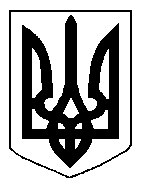 